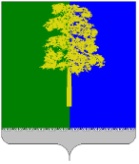 Муниципальное образование Кондинский районХанты-Мансийского автономного округа – ЮгрыАДМИНИСТРАЦИЯ КОНДИНСКОГО РАЙОНАПОСТАНОВЛЕНИЕВ соответствии со статьями 39.37-39.42 Земельного кодекса Российской Федерации, пунктом 2 статьи 3.3 Федерального закона от 25 октября 2001 года № 137-ФЗ «О введении в действие Земельного кодекса Российской Федерации», на основании ходатайства акционерного общества «Транснефть - Сибирь», администрация Кондинского района постановляет: 1. В целях строительства и эксплуатации защитных сооружений магистрального нефтепровода местного значения «Защитное сооружение ППМТ р. Канда, 49 км, 50 км МН ШК. Урайское УМН. Строительство», 
на основании ходатайства акционерного общества «Транснефть - Сибирь» (ИНН 7201000726, ОГРН 1027200789220) установить публичный сервитут 
на части земельных участков с кадастровыми номерами и адресами, и на земли в границах кадастрового квартала 86:01:1304001 (приложение 1).2. Сведения о границах публичного сервитута указаны в приложении (приложение 1).3. Публичный сервитут устанавливается на срок с 01 ноября 2023 года 
по 31 октября 2072 года.4. Срок, в течение которого использование частей земельных участков, в соответствии с их разрешенным использованием, будет невозможно или существенно затруднено (при возникновении таких обстоятельств) в связи с осуществлением сервитута - 6 месяцев.5. Акционерное общество «Транснефть - Сибирь» обязано привести части земельных участков, на которые установлен публичный сервитут, в состояние пригодное для дальнейшего  использования в соответствии с разрешенным использованием, в срок не позднее чем 3 месяца после завершения строительства, а также снести объекты, размещенные им на основании публичного сервитута,  и осуществить  при необходимости рекультивацию частей земельных участков в срок не позднее чем 6 месяцев с момента прекращения публичного сервитута.6. Публичный сервитут считается установленным со дня внесения сведений о нем в Единый государственный реестр недвижимости.7. Контроль за выполнением постановления возложить на заместителя главы района, курирующего вопросы природных ресурсов и экологии.са/Банк документов/Постановления 2023Приложение 1к постановлению администрации районаот 04.09.2023 № 935Кадастровые номера и адреса части земельных участков, на которые устанавливается публичный сервитутПриложение 2к постановлению администрации районаот 04.09.2023 № 935Сведения о границах публичного сервитута, расположенного по адресу:Кондинский район, Ханты-Мансийский автономный округ-Юграот 04 сентября 2023 года№ 935пгт. МеждуреченскийОб установлении публичного сервитутаГлава районаА.А.Мухин№п/пКадастровый номер земельного участкаАдрес земельного участка1.86:01:1304001:2332Ханты-Мансийский автономный округ – Югра, Кондинский район2.86:01:1304001:2482Ханты-Мансийский автономный округ – Югра, Кондинский район3.86:01:0000000:11433Ханты-Мансийский автономный округ – Югра, Кондинский район, Урайское лесничество, Урайское участковое лесничество, Пойменное урочище, квартал 
№ 114.86:01:0000000:10650 Ханты-Мансийский автономный округ – Югра, Кондинский район, Кондинское лесничество, Леушинское участковое лесничество, Леушинское урочище, кварталы № 2-14, 21-48, 51-204, Луговское урочище, кварталы № 296-470, Междуреченское урочище, кварталы № 1, 3, 4, 8, 10-18, 51-60, Морткинское урочище, кварталы № 1-3, 5-95.86:01:0000000:10686Ханты-Мансийский автономный округ – Югра, Кондинский район, Урайский лесхоз6.86:01:1306001:100 (входит в единое землепользование с кадастровым номером 86:01:0000000:6360)Ханты-Мансийский автономный округ – Югра, Кондинский районОписание границ публичного сервитутаСтроительство и эксплуатация защитных сооружений магистрального нефтепровода местного значения «Защитное сооружение ППМТ р. Канда, 49 км, 50 км МН ШК. Урайское УМН. Строительство»Описание границ публичного сервитутаСтроительство и эксплуатация защитных сооружений магистрального нефтепровода местного значения «Защитное сооружение ППМТ р. Канда, 49 км, 50 км МН ШК. Урайское УМН. Строительство»Описание границ публичного сервитутаСтроительство и эксплуатация защитных сооружений магистрального нефтепровода местного значения «Защитное сооружение ППМТ р. Канда, 49 км, 50 км МН ШК. Урайское УМН. Строительство»Местоположение публичного сервитута: Ханты-Мансийский автономный округ - Югра, Кондинский районМестоположение публичного сервитута: Ханты-Мансийский автономный округ - Югра, Кондинский районМестоположение публичного сервитута: Ханты-Мансийский автономный округ - Югра, Кондинский район Система координат МСК86_Зона_2 Система координат МСК86_Зона_2 Система координат МСК86_Зона_2Перечень характерных точек границ публичного сервитутаПеречень характерных точек границ публичного сервитутаПеречень характерных точек границ публичного сервитутаОбозначение характерных точек границыКоординаты, мКоординаты, мОбозначение характерных точек границыXY1231815823,162437809,792815809,192437812,043815809,342437816,144815823,472437817,915815826,252437891,806815792,262437932,197815769,412437912,978815738,532437949,669815775,232437980,5210815806,112437943,8511815799,152437937,9912815835,382437894,9313815832,452437817,0714815847,322437814,7215815847,152437810,2416815832,152437809,1617815830,352437761,2518815821,352437761,58---19816615,022437410,3620816607,882437422,4621816617,032437468,8922816569,642437481,5223816570,272437482,1624816568,532437483,9125816566,902437482,2526816536,192437490,4327816530,202437481,2928816539,132437470,5229816536,422437467,4430816525,282437474,9931816522,902437471,8432816518,922437474,8333816498,702437447,8934816495,472437443,6035816482,362437426,1336816485,072437406,7237816481,092437406,1638816478,172437427,2139816493,592437447,7640816518,252437480,6041816507,902437492,5442816510,602437495,6243816523,092437487,0444816533,732437508,5445816530,112437509,5346816531,172437513,3947816534,162437512,5748816536,122437520,5249816567,972437516,5550816640,512437495,0151816632,192437466,5052816626,082437468,2853816617,382437424,0954816622,962437414,6455816624,532437411,9756816616,782437407,38 Условные обозначения:                              - граница публичного сервитута Условные обозначения:                              - граница публичного сервитута Условные обозначения:                              - граница публичного сервитута